Parents Charter and Consent Forms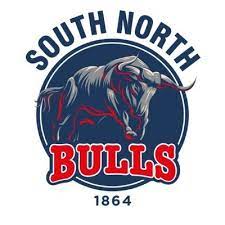 PLEASE READ THE CHARTER AND CONSENT FORMS AS REQUIRED BY MEMBERSHIP APPLICATIONParent's Charter At South Northumberland CC we actively encourage parental support of all kinds, however, the cricket club is a place where young people should be able to play without fear of failure.When practicing or playing, parents must refrain from moving fielders, shouting instructions or anything other than constructive encouragement.Learning by making mistakes is a vital part of a cricketing education so please do not be afraid to let young cricketers try and fail rather than stifling them. If it is appropriate the coach / manager will talk to them quietly after the activity to point out the positive outcomes and any mistakes made.Please…Encourage your child to learn the rules and play within themDiscourage unfair play and arguing with officialsHelp your child / children to recognise good performance and effort, not just resultsNever force your child to take part in sportSet a good example by recognising fair play and applauding the good performances of allNever punish or belittle a child for making mistakesPublicly accept the judgements of the officialsSupport your child’s / children’s involvement and help them to enjoy their sportUse correct and proper language at all timesEncourage general good behaviour at all times; before, during and after the sessionsIf you have any questions or comments regarding the organisation and execution of the sessions the coaches will be more than happy to deal with these after the sessions.This charter was formally adopted on 10 July 2018, and formally reviewed 13th Jan 2022.Transport to Matches and Practice Sessions South Northumberland CC’s policy is that parents or other responsible adults are responsible for transporting players to and from all matches and practice sessions and therefore the club will not be registering private vehicles for the transportation of individuals in connection with any fixtures or practice sessions arranged by the club. The implementation of this policy is not intended to exclude any player from participation and parents or guardians should contact the club welfare officer, Alan Fletcher, if they have any problems with the transportation of players to matches or practices.This policy was formally adopted on 10 July 2018, and formally reviewed 13th Jan 2022.Club Changing PolicyFor players under the age of 16 playing in adult teams the following policy applies;Young players uncomfortable with changing or showering with adults are under no obligation to do so and are advised to change and shower at homeParental consent must be given if young players are to share changing facilities with adultsIf young players are sharing changing facilities with adults, parents of the same sex have the option to supervise them whilst they are changing. The club will make reasonable effort to arrange thisThis policy was formally adopted on 10 July 2018, and formally reviewed 13th Jan 2022.Photographs and Recorded Images PermissionSouth Northumberland CC recognises the need to ensure the welfare and safety of all young people in cricket. As part of this commitment we will not permit photographs, video images or other images of young people to be taken or used without the consent of the parent / guardian and the young playerSouth Northumberland CC follows the guidance issued in “Safe Hands – Welfare of Young People in Cricket” on the use of images of young people. This policy is available on our websiteSouth Northumberland CC will take steps to ensure that these images are used solely for the purpose that they are intended, which is the promotion and celebration of cricketing activitiesIf team photographs (eg team or action shot) are submitted to the Press or publicised on our website, www.southnorth.co.uk, or handbook, individuals will not ordinarily be identified. Where a young person is identified it will only be with the explicit consent of the parents / guardiansPlease note that South Northumberland CC understands that there are circumstances under which a parent would not wish their child to be photographed. Whilst South Northumberland CC will do all that it can to ensure the safety of children during photographed events, it is the responsibility of the parent concerned to ensure that if their child is not to be photographed and partakes in an activity inadvertently photographed or filmed, South Northumberland CC cannot be held responsible. This policy was formally adopted on 10 July 2018, and formally reviewed 13th Jan 2022.